        سوال نمبر ا 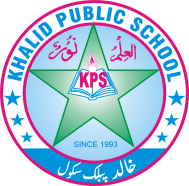 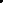 درست جواب کے گرد دائرہ لگائیں.    /6  ١) حضرت خدیجہ رضی اللہ عنہ کے غلام کا کیا نام ہے        ١) میسرہ                                           ٢)اسبق                                               ٣)اکبر ٢)عرب کے لوگ نبی کریم صل اللہ علیہ واعلی وسلم  کو امانت داری کی وجہ سے پکارتے تھے      ١) صادق.                                             ٢)غنی.                                                       ٣)امین  ٣)رواداری کا مطلب ہے       ١)دوسروں کا خیال رکھنا                                                         ٢سچ بولنا                                                                       ٣                 انصاف  ٤)منافق کی نشانیوں میں سے ایک نشانی ہے      ١)دھوکا دینا.                                                                             ٢) جھگڑا کرنا.                                                             ٣       جھوٹ بولنا   ٥) بندوں کے حقوق میں سب سے پہلا حق ہے      ١)استاد کا.                                                             ٢)والدین کا                                                       ٣        پڑوسیوں کا   ٦)حضرت آدم علیہ السلام کو پیدا کیا گیا       ١)پانی سے                                                        ٢مٹی سے                                                                                ٣آگ سےسوال نمبر ٢خالی جگہ پر کریں.      /3     1)حجراسود کی تنصیب……………………… کے مبارک ہاتھوں سے ہوئی. 2) بڑوں سے…………………………  کے ساتھ بات کریں. 3) بہن بھائی اللہ تعالیٰ کی……………………..ہیں. سوال نمبر ٣جاننے کی بات.    /2 ١)منافق کی نشانیوں میں سے ایک نشانی کیا ہے؟___________________________________________________________________________________________________یاد رکھنے کی بات.      /2  حضرت ابوبکر صدیق کو آپ صلی اللہ علیہ وآلہ وسلم کا ساتھی کیوں کہا گیا ہے؟     ________________________________________________________________________________________________________سوال نمبر ٤سوالات کے مختصر جواب دیں.     /5١)حضرت خدیجہ رضی اللہ عنہ نبی کریم صل اللہ علیہ واعلی وسلم کی کس بات سے متاثر ہوئیں؟ ______________________________________________________________________________________________________٢)جھوٹ کیا ہے؟ ______________________________________________________________________________________________________٣) خوش کلامی سے کیا مراد ہے؟ ______________________________________________________________________________________________________٤) استاد کا احترام کرنا کیوں ضروری ہے؟ ______________________________________________________________________________________________________٥) ابلیس نے کیا غلطی کی؟ ______________________________________________________________________________________________________سوال نمبر ٥تفصیلی جواب دیں.      /5١) سچ کے فائدے اور جھوٹ کے نقصانات لکھیں؟ / 2 ½ ____________________________________________________________________________________________________________________________________________________________________________________________________________٢) گفت گو کے پانچ آداب لکھیں؟ /2 ½ ____________________________________________________________________________________________________________________________________________________________________________________________________________سوال نمبر٦ سرگرمی. /2١) کن حالات میں ہم صبروتحمل سے کام لے سکتے ہیں؟ ________________________________________________________________________________________________________سوال نمبر ٧کالم ملائیں    /5  کالم (الف) کو کالم (ب) سے ملائیں.        5/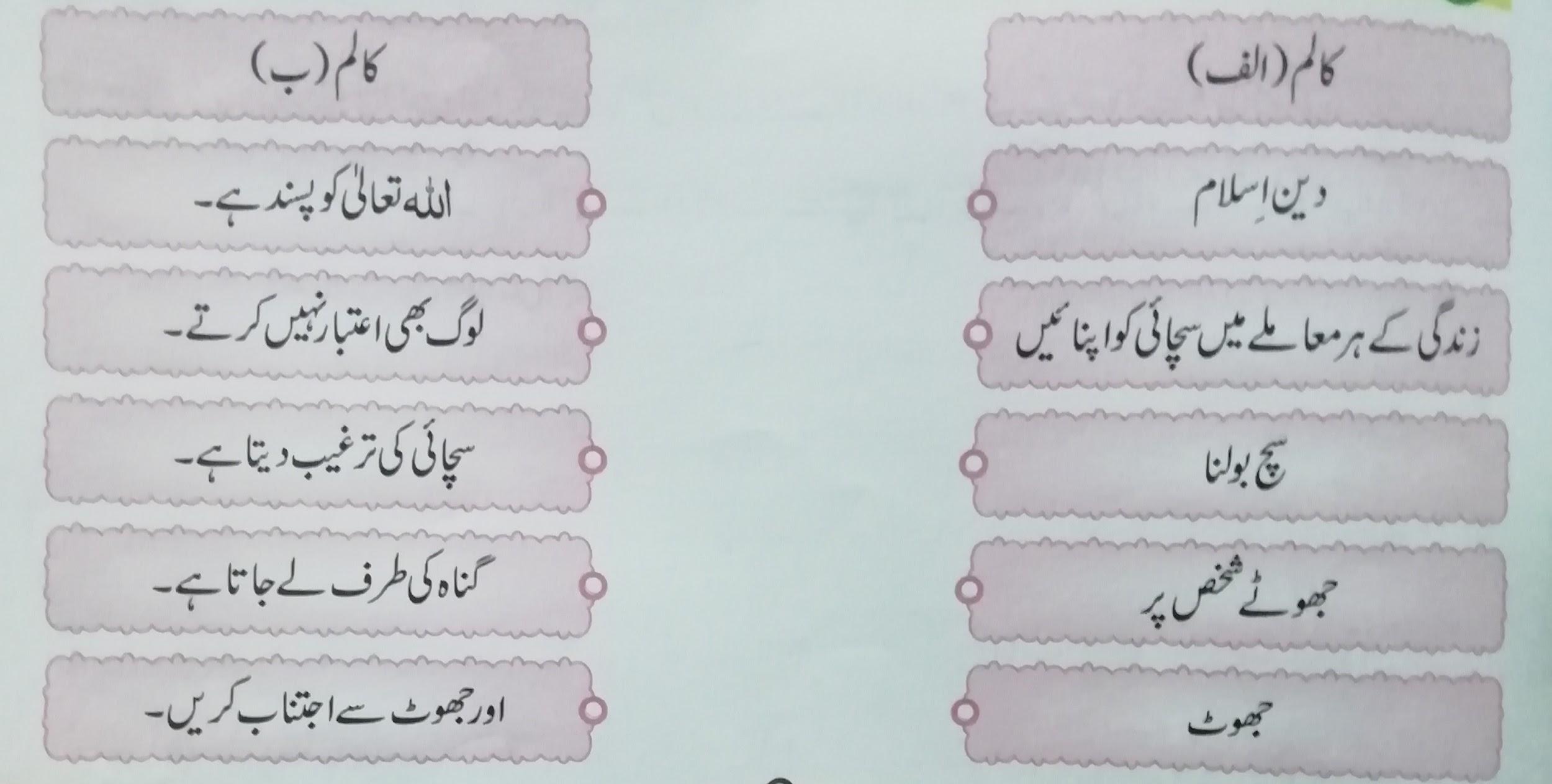 